КРАСНОЯРСКИЙ КРАЙ САЯНСКИЙ РАЙОННАГОРНОВСКИЙ СЕЛЬСКИЙ СОВЕТ ДЕПУТАТОВРЕШЕНИЕ    20.10.2021                                      с. Нагорное                                        № 11-55	О ВНЕСЕНИИ ИЗМЕНЕНИЙ В РЕШЕНИЕ НАГОРНОВСКОГО СЕЛЬСКОГО СОВЕТА ДЕПУТАТОВ ОТ 23.08. 2016 № 7-22 «ОБ УТВЕРЖДЕНИИ ПОРЯДКА РАЗМЕЩЕНИЯ НА СТРАНИЦЕ НАГОРНОВСКОГО СЕЛЬСОВЕТА ОФИЦИАЛЬНОГО САЙТА АДМИНИСТРАЦИИ САЯНСКОГО РАЙОНА В ИНФОРМАЦИОННО-ТЕЛЕКОММУНИКАЦИОННОЙ СЕТИ ИНТЕРНЕТ И ПРЕДСТАВЛЕНИЯ ДЛЯ ОПУБЛИКОВАНИЯ СРЕДСТВАМ МАССОВОЙ ИНФОРМАЦИИ СВЕДЕНИЙ ОБ ИСТОЧНИКАХ ПОЛУЧЕНИЯ СРЕДСТВ, ЗА СЧЕТ КОТОРЫХ ЛИЦАМИ, ЗАМЕЩАЮЩИМИ МУНИЦИПАЛЬНЫЕ ДОЛЖНОСТИ, МУНИЦИПАЛЬНЫМИ СЛУЖАЩИМИ, ИХ СУПРУГОЙ (СУПРУГОМ) И (ИЛИ) НЕСОВЕРШЕННОЛЕТНИМИ ДЕТЬМИ, СОВЕРШЕНА СДЕЛКА»         В соответствии со статьей 8.1 Федерального закона от 25.12.2008                             № 273-ФЗ «О противодействии коррупции», статей 8 Федерального закона от 03.12.2012 №230-ФЗ «О контроле за соответствием расходов лиц, замещающих государственные должности, и иных лиц их доходам», Законом Красноярского края от 07.07.2009 №8-3610 «О противодействии коррупции в Красноярском крае», Законом Красноярского края от 07.07.2009 №8-3542  представлении гражданами, претендующими на замещение должностей муниципальной службы, замещающими должности муниципальной службы, сведений                              о доходах, об имуществе и обязательствах имущественного характера, а также о представлении лицами, замещающими должности муниципальной службы, сведений о расходах», Законом Красноярского края от 19.12.2017 №4-1264 представлении гражданами, претендующими на замещение муниципальных должностей, должности главы (руководителя) местной администрации по контракту, и лицами, замещающими указанные должности, сведений о доходах, расходах, об имуществе и обязательствах имущественного характера                               и проверке достоверности и полноты таких сведений» (в редакции Закона Красноярского края от 08.07.2021 №11-5316  внесении изменений                                в отдельные законы края по вопросам противодействия коррупции»), руководствуясь Уставом Нагорновского сельсовета, Нагорновский сельский Совет депутатов 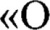 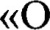 РЕШИЛ:Внести изменения в решение Нагорновского сельского Совета депутатов от 23.08.2016 № 7-22 «Об утверждении Порядка размещения на странице Нагорновского сельсовета официального сайта администрации Саянского района в информационно-телекоммуникационной сети Интернет и представления для опубликования средствам массовой информации сведений об источниках получения  средств, за счет которых лицами, замещающими муниципальные должности, муниципальными служащими, их супругой (супругом) и (или) несовершеннолетними детьми совершена сделка».В пункте 1 Порядка после слов «(долей, участия, паев в уставных (складочных) капиталах организаций),» дополнить словами «цифровых финансовых активов, цифровой валюты,».          2. Контроль за исполнением настоящего решения оставляю за собой.3. Решение вступает в силу в день, следующий за днем его официального опубликования в печатном издании «Нагорновские ведомости» и подлежит размещению на странице Нагорновского сельсовета на официальном веб-сайте Саянского района в информационно-телекоммуникационной сети Интернет - www.adm-sayany.ru. Глава  Нагорновского сельсовета,Председатель Нагорновского сельского                                                                         Совета депутатов	                                                                                 Е.В. Николаева